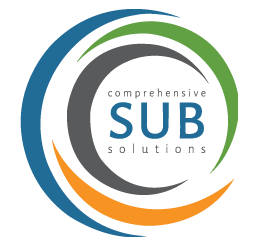 Interested in being a substitute for Felicity Franklin Local Schools?  You can visit www.SubSolutions.org to get started!  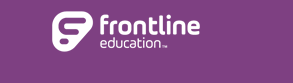 